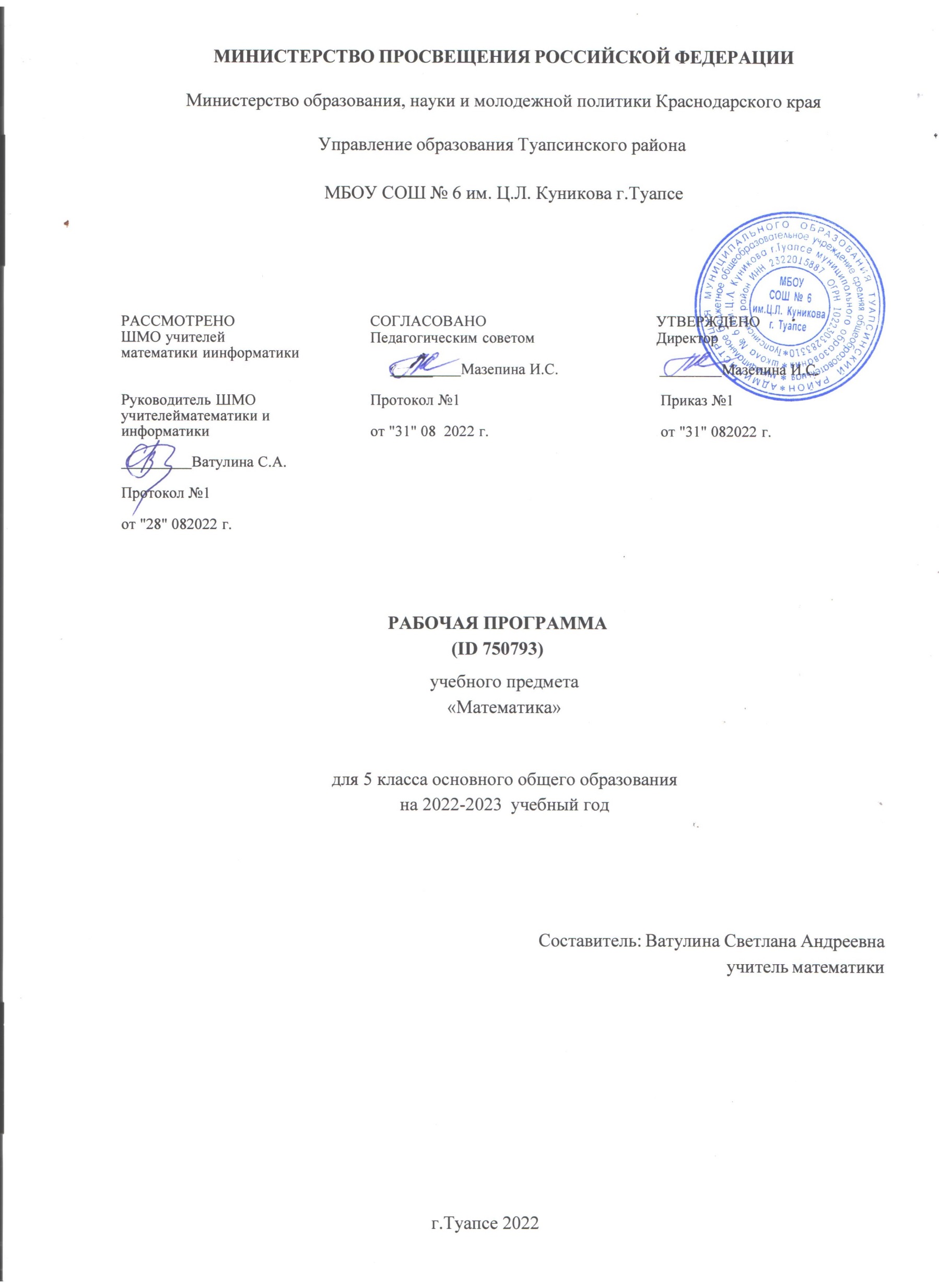 ПОЯСНИТЕЛЬНАЯ ЗАПИСКАОБЩАЯ ХАРАКТЕРИСТИКА УЧЕБНОГО ПРЕДМЕТА "МАТЕМАТИКА"Рабочая программа по математике для обучающихся 5 классов разработана на основе Федерального государственного образовательного стандарта основного общего образования с учётом и современных мировых требований, предъявляемых к математическому образованию, и традиций российского образования, которые обеспечивают овладение ключевыми компетенциями, составляющими основу для непрерывного образования и саморазвития, а также целостность общекультурного, личностного и познавательного развития обучающихся. В рабочей программе учтены идеи и положения Концепции развития математического образования в Российской Федерации. В эпоху цифровой трансформации всех сфер человеческой деятельности невозможно стать образованным современным человеком без базовой математической подготовки. Уже в школе математика служит опорным предметом для изучения смежных дисциплин, а после школы реальной необходимостью становится непрерывное образование, что требует полноценной базовой общеобразовательной подготовки, в том числе и математической.Это обусловлено тем, что в наши дни растёт число профессий, связанных с непосредственным применением математики: и в сфере экономики, и в бизнесе, и в технологических областях, и даже в гуманитарных сферах. Таким образом, круг школьников, для которых математика может стать значимым предметом, расширяется.Практическая полезность математики обусловлена тем, что её предметом являются фундаментальные структуры нашего мира: пространственные формы и количественные отношения от простейших, усваиваемых в непосредственном опыте, до достаточно сложных, необходимых для развития научных и прикладных идей. Без конкретных математических знаний затруднено понимание принципов устройства и использования современной техники, восприятие и интерпретация разнообразной социальной, экономической, политической информации, малоэффективна повседневная практическая деятельность. Каждому человеку в своей жизни приходится выполнять расчёты и составлять алгоритмы, находить и применять формулы, владеть практическими приёмами геометрических измерений и построений, читать информацию, представленную в виде таблиц, диаграмм и графиков, жить в условиях неопределённости и понимать вероятностный характер случайных событий.Одновременно с расширением сфер применения математики в современном обществе всё более важным становится математический стиль мышления, проявляющийся в определённых умственных навыках. В процессе изучения математики в арсенал приёмов и методов мышления человека естественным образом включаются индукция и дедукция, обобщение и конкретизация, анализ и синтез, классификация и систематизация, абстрагирование и аналогия. Объекты математических умозаключений, правила их конструирования раскрывают механизм логических построений, способствуют выработке умения формулировать, обосновывать и доказывать суждения, тем самым развивают логическое мышление. Ведущая роль принадлежит математике и в формировании алгоритмической компоненты мышления и воспитании умений действовать по заданным алгоритмам, совершенствовать известные и конструировать новые. В процессе решения задач — основой учебной деятельности на уроках математики — развиваются также творческая и прикладная стороны мышления.Обучение математике даёт возможность развивать у обучающихся точную, рациональную и информативную речь, умение отбирать наиболее подходящие языковые, символические, графические средства для выражения суждений и наглядного их представления.Необходимым компонентом общей культуры в современном толковании является общее знакомствос методами познания действительности, представление о предмете и методах математики, их отличий от методов других естественных и гуманитарных наук, об особенностях применения математики для решения научных и прикладных задач. Таким образом, математическое образование вносит свой вклад в формирование общей культуры человека.Изучение математики также способствует эстетическому воспитанию человека, пониманию красоты и изящества математических рассуждений, восприятию геометрических форм, усвоению идеи симметрии.ЦЕЛИ ИЗУЧЕНИЯ УЧЕБНОГО КУРСАПриоритетными целями обучения математике в 5 классе являются:продолжение формирования основных математических понятий (число, величина, геометрическая фигура), обеспечивающих преемственность и перспективность математического образования обучающихся;развитие интеллектуальных и творческих способностей обучающихся, познавательной активности, исследовательских умений, интереса к изучению математики;подведение обучающихся на доступном для них уровне к осознанию взаимосвязи математики и окружающего мира;формирование функциональной математической грамотности: умения распознавать математические объекты в реальных жизненных ситуациях, применять освоенные умения для решения практико-ориентированных задач, интерпретировать полученные результаты и оценивать их на соответствие практической ситуации.Основные линии содержания курса математики в 5 классе — арифметическая и геометрическая, которые развиваются параллельно, каждая в соответствии с собственной логикой, однако, не независимо одна от другой, а в тесном контакте и взаимодействии. Также в курсе происходит знакомство с элементами алгебры и описательной статистики.Изучение арифметического материала начинается со систематизации и развития знаний о натуральных числах, полученных в начальной школе. При этом совершенствование вычислительной техники и формирование новых теоретических знаний сочетается с развитием вычислительной культуры, в частности с обучением простейшим приёмам прикидки и оценки результатов вычислений.Другой крупный блок в содержании арифметической линии — это дроби. Начало изучения обыкновенных и десятичных дробей отнесено к 5 классу. Это первый этап в освоении дробей, когда происходит знакомство с основными идеями, понятиями темы. При этом рассмотрение обыкновенных дробей в полном объёме предшествует изучению десятичных дробей, что целесообразно с точки зрения логики изложения числовой линии, когда правила действий с десятичными дробями можно обосновать уже известными алгоритмами выполнения действий с обыкновенными дробями. Знакомство с десятичными дробями расширит возможности для понимания обучающимися прикладного применения новой записи при изучении других предметов и при практическом использовании.При обучении решению текстовых задач в 5 классе используются арифметические приёмы решения. Текстовые задачи, решаемые при отработке вычислительных навыков в 5 классе, рассматриваются задачи следующих видов: задачи на движение, на части, на покупки, на работу и производительность, на проценты, на отношения и пропорции. Кроме того, обучающиеся знакомятся с приёмами решения задач перебором возможных вариантов, учатся работать с информацией, представленной в форме таблиц или диаграмм.В Примерной рабочей программе предусмотрено формирование пропедевтических алгебраических представлений. Буква как символ некоторого числа в зависимости от математического контекста вводится постепенно. Буквенная символика широко используется прежде всего для записи общих утверждений и предложений, формул, в частности для вычисления геометрических величин, в качестве «заместителя» числа.В курсе «Математики» 5 класса представлена наглядная геометрия, направленная на развитие образного мышления, пространственного воображения, изобразительных умений. Это важный этап в изучении геометрии, который осуществляется на наглядно-практическом уровне, опирается на наглядно-образное мышление обучающихся. Большая роль отводится практической деятельности, опыту, эксперименту, моделированию. Обучающиеся знакомятся с геометрическими фигурами на плоскости и в пространстве, с их простейшими конфигурациями, учатся изображать их на нелинованной и клетчатой бумаге, рассматривают их простейшие свойства. В процессе изучения наглядной геометрии знания, полученные обучающимися в начальной школе, систематизируются и расширяются.МЕСТО УЧЕБНОГО КУРСА В УЧЕБНОМ ПЛАНЕСогласно учебному плану в 5 классе изучается интегрированный предмет «Математика», который включает арифметический материал и наглядную геометрию, а также пропедевтические сведения из алгебры. Учебный план на изучение математики в 5 классе отводит не менее 5 учебных часов в неделю, всего  170 учебных часов.СОДЕРЖАНИЕ УЧЕБНОГО КУРСА "МАТЕМАТИКА"Натуральные числа и нульНатуральное число. Ряд натуральных чисел. Число 0. Изображение натуральных чисел точками на координатной (числовой) прямой. Позиционная система счисления. Римская нумерация как пример непозиционной системы счисления. Десятичная система счисления. Сравнение натуральных чисел, сравнение натуральных чисел с нулём. Способы сравнения. Округление натуральных чисел. Сложение натуральных чисел; свойство нуля при сложении. Вычитание как действие, обратное сложению.Умножение натуральных чисел; свойства нуля и единицы при умножении. Деление как действие, обратное умножению. Компоненты действий, связь между ними. Проверка результата арифметического действия. Переместительное и сочетательное свойства (законы) сложения и умножения, распределительное свойство (закон) умножения. Использование букв для обозначения неизвестного компонента и записи свойств арифметических действий. Делители и кратные числа, разложение на множители. Простые и составные числа. Признаки делимости на 2, 5, 10, 3, 9. Деление с остатком. Степень с натуральным показателем. Запись числа в виде суммы разрядных слагаемых.Числовое выражение. Вычисление значений числовых выражений; порядок выполнения действий. Использование при вычислениях переместительного и сочетательного свойств (законов) сложения и умножения, распределительного свойства умножения.ДробиПредставление о дроби как способе записи части величины. Обыкновенные дроби. Правильные и неправильные дроби. Смешанная дробь; представление смешанной дроби в виде неправильной дроби и выделение целой части числа из неправильной дроби. Изображение дробей точками на числовой прямой. Основное свойство дроби. Сокращение дробей. Приведение дроби к новому знаменателю.Сравнение дробей. Сложение и вычитание дробей. Умножение и деление дробей; взаимно-обратные дроби. Нахождение части целого и целого по его части. Десятичная запись дробей. Представление десятичной дроби в виде обыкновенной. Изображение десятичных дробей точками на числовой прямой. Сравнение десятичных дробей. Арифметические действия с десятичными дробями.Округление десятичных дробей.Решение текстовых задачРешение текстовых задач арифметическим способом. Решение логических задач. Решение задач перебором всех возможных вариантов. Использование при решении задач таблиц и схем. Решение задач, содержащих зависимости, связывающие величины: скорость, время, расстояние; цена, количество, стоимость. Единицы измерения: массы, объёма, цены; расстояния, времени, скорости. Связь между единицами измерения каждой величины. Решение основных задач на дроби.Представление данных в виде таблиц, столбчатых диаграмм.Наглядная геометрияНаглядные представления о фигурах на плоскости: точка, прямая, отрезок, луч, угол, ломаная, многоугольник, окружность, круг. Угол. Прямой, острый, тупой и развёрнутый углы. Длина отрезка, метрические единицы длины. Длина ломаной, периметр многоугольника. Измерение и построение углов с помощью транспортира. Наглядные представления о фигурах на плоскости: многоугольник; прямоугольник, квадрат; треугольник, о равенстве фигур. Изображение фигур, в том числе на клетчатой бумаге. Построение конфигураций из частей прямой, окружности на нелинованной и клетчатой бумаге. Использование свойств сторон и углов прямоугольника, квадрата. Площадьпрямоугольника и многоугольников, составленных из прямоугольников, в том числе фигур, изображённых на клетчатой бумаге. Единицы измерения площади. Наглядные представления о пространственных фигурах: прямоугольный параллелепипед, куб, многогранники. Изображение простейших многогранников. Развёртки куба и параллелепипеда. Создание моделей многогранников (из бумаги, проволоки, пластилина и др.). Объём прямоугольного параллелепипеда, куба. Единицы измерения объёма.ПЛАНИРУЕМЫЕ ОБРАЗОВАТЕЛЬНЫЕ РЕЗУЛЬТАТЫЛИЧНОСТНЫЕ РЕЗУЛЬТАТЫЛичностные результаты освоения программы учебного предмета «Математика» характеризуются:Патриотическое воспитание:проявлением интереса к прошлому и настоящему российской математики, ценностным отношением к достижениям российских математиков и российской математической школы, к использованию этих достижений в других науках и прикладных сферах.Гражданское и духовно-нравственное воспитание:готовностью к выполнению обязанностей гражданина и реализации его прав, представлением о математических основах функционирования различных структур, явлений, процедур гражданского общества (выборы, опросы и пр.);готовностью к обсуждению этических проблем, связанных с практическим применением достижений науки, осознанием важности морально-этических принципов в деятельности учёного.Трудовое воспитание:установкой на активное участие в решении практических задач математической направленности, осознанием важности математического образования на протяжении всей жизни для успешной профессиональной деятельности и развитием необходимых умений; осознанным выбором и построением индивидуальной траектории образования и жизненных планов с учётом личных интересов и общественных потребностей.Эстетическое воспитание:способностью к эмоциональному и эстетическому восприятию математических объектов, задач, решений, рассуждений; умению видеть математические закономерности в искусстве.Ценности научного познания:ориентацией в деятельности на современную систему научных представлений об основных закономерностях развития человека, природы и общества, пониманием математической науки как сферы человеческой деятельности, этапов её развития и значимости для развития цивилизации; овладением языком математики и математической культурой как средством познания мира; овладением простейшими навыками исследовательской деятельности.Физическое воспитание, формирование культуры здоровья и эмоционального благополучия:готовностью применять математические знания в интересах своего здоровья, ведения здорового образа жизни (здоровое питание, сбалансированный режим занятий и отдыха, регулярная физическая активность); сформированностью навыка рефлексии, признанием своего права на ошибку и такого же права другого человека.Экологическое воспитание:ориентацией на применение математических знаний для решения задач в области сохранности окружающей среды, планирования поступков и оценки их возможных последствий для окружающей среды; осознанием глобального характера экологических проблем и путей их решения.Личностные результаты, обеспечивающие адаптацию обучающегося к изменяющимся условиям социальной и природной среды:готовностью к действиям в условиях неопределённости, повышению уровня своей компетентности через практическую деятельность, в том числе умение учиться у других людей, приобретать в совместной деятельности новые знания, навыки и компетенции из опыта других;необходимостью в формировании новых знаний, в том числе формулировать идеи, понятия, гипотезы об объектах и явлениях, в том числе ранее неизвестных, осознавать дефициты собственных знаний и компетентностей, планировать своё развитие;способностью осознавать стрессовую ситуацию, воспринимать стрессовую ситуацию как вызов, требующий контрмер, корректировать принимаемые решения и действия, формулировать и оценивать риски и последствия, формировать опыт.МЕТАПРЕДМЕТНЫЕ РЕЗУЛЬТАТЫМетапредметные результаты освоения программы учебного предмета «Математика» характеризуются овладением универсальными познавательными действиями, универсальными коммуникативными действиями и универсальными регулятивными действиями.Универсальные познавательные действия обеспечивают формирование базовых когнитивных процессов обучающихся (освоение методов познания окружающего мира; применение логических, исследовательских операций, умений работать с информацией).Базовые логические действия:выявлять и характеризовать существенные признаки математических объектов, понятий, отношений между понятиями;формулировать определения понятий; устанавливать существенный признак классификации, основания для обобщения и сравнения, критерии проводимого анализа;воспринимать, формулировать и преобразовывать суждения: утвердительные и отрицательные, единичные, частные и общие;условные; выявлять математические закономерности, взаимосвязи и противоречия в фактах, данных, наблюдениях и утверждениях;предлагать критерии для выявления закономерностей и противоречий;делать выводы с использованием законов логики, дедуктивных и индуктивных умозаключений, умозаключений по аналогии;разбирать доказательства математических утверждений (прямые и от противного), проводить самостоятельно несложные доказательства математических фактов, выстраивать аргументацию, приводить примеры и контрпримеры;обосновывать собственные рассуждения; выбирать способ решения учебной задачи (сравнивать несколько вариантов решения, выбирать наиболее подходящий с учётом самостоятельно выделенных критериев).Базовые исследовательские действия:использовать вопросы как исследовательский инструмент познания;формулировать вопросы, фиксирующие противоречие, проблему, самостоятельно устанавливать искомое и данное, формировать гипотезу,аргументировать свою позицию, мнение;проводить по самостоятельно составленному плану несложный эксперимент, небольшое исследование по установлению особенностей математического объекта, зависимостей объектов между собой;самостоятельно формулировать обобщения и выводы по результатам проведённого наблюдения, исследования, оценивать достоверность полученных результатов, выводов и обобщений; прогнозировать возможное развитие процесса, а также выдвигать предположения о его развитии в новых условиях.Работа с информацией:выявлять недостаточность и избыточность информации, данных, необходимых для решения задачи;выбирать, анализировать, систематизировать и интерпретировать информацию различных видов и форм представления;выбирать форму представления информации и иллюстрировать решаемые задачи схемами, диаграммами, иной графикой и их комбинациями;оценивать надёжность информации по критериям, предложенным учителем или сформулированным самостоятельно.Универсальные коммуникативные действия обеспечивают сформированность социальных навыков обучающихся.Общение:воспринимать и формулировать суждения в соответствии с условиями и целями общения;ясно, точно, грамотно выражать свою точку зрения в устных и письменных текстах, давать пояснения по ходу решения задачи, комментировать полученный результат; в ходе обсуждения задавать вопросы по существу обсуждаемой темы, проблемы, решаемой задачи, высказывать идеи, нацеленные на поиск решения;сопоставлять свои суждения с суждениями других участников диалога, обнаруживать различие и сходство позиций;в корректной форме формулировать разногласия, свои возражения;представлять результаты решения задачи, эксперимента, исследования, проекта;самостоятельно выбирать формат выступления с учётом задач презентации и особенностей аудитории.Сотрудничество:понимать и использовать преимущества командной и индивидуальной работы при решении учебных математических задач;принимать цель совместной деятельности, планировать организацию совместной работы, распределять виды работ, договариваться, обсуждать процесс и результат работы;обобщать мнения нескольких людей; участвовать в групповых формах работы (обсуждения, обмен мнениями, мозговые штурмы и др.);выполнять свою часть работы и координировать свои действия с другими членами команды;оценивать качество своего вклада в общий продукт по критериям, сформулированным участниками взаимодействия.Универсальные регулятивные действия обеспечивают формирование смысловых установок и жизненных навыков личности.Самоорганизация:самостоятельно составлять план, алгоритм решения задачи (или его часть), выбирать способ решения с учётом имеющихся ресурсов и собственных возможностей, аргументировать и корректировать варианты решений с учётом новой информации.Самоконтроль:владеть способами самопроверки, самоконтроля процесса и результата решения математической задачи;предвидеть трудности, которые могут возникнуть при решении задачи, вносить коррективы в деятельность на основе новых обстоятельств, найденных ошибок, выявленных трудностей;оценивать соответствие результата деятельности поставленной цели и условиям, объяснять причины достижения или недостижения цели, находить ошибку, давать оценку приобретённому опыту.ПРЕДМЕТНЫЕ РЕЗУЛЬТАТЫЧисла и вычисленияПонимать и правильно употреблять термины, связанные с натуральными числами, обыкновенными и десятичными дробями.Сравнивать и упорядочивать натуральные числа, сравнивать в простейших случаях обыкновенные дроби, десятичные дроби.Соотносить точку на координатной (числовой) прямой с соответствующим ей числом и изображать натуральные числа точками на координатной (числовой) прямой.Выполнять арифметические действия с натуральными числами, с обыкновенными дробями в простейших случаях.Выполнять проверку, прикидку результата вычислений. Округлять натуральные числа.Решение текстовых задачРешать текстовые задачи арифметическим способом и с помощью организованного конечного перебора всех возможных вариантов.Решать задачи, содержащие зависимости, связывающие величины: скорость, время, расстояние; цена, количество, стоимость.Использовать краткие записи, схемы, таблицы, обозначения при решении задач. Пользоваться основными единицами измерения: цены, массы; расстояния, времени, скорости;выражать одни единицы вели- чины через другие.Извлекать, анализировать, оценивать информацию, представленную в таблице, на столбчатой диаграмме, интерпретировать представленные данные, использовать данные при решении задач.Наглядная геометрияПользоваться геометрическими понятиями: точка, прямая, отрезок, луч, угол, многоугольник, окружность, круг.Приводить примеры объектов окружающего мира, имеющих форму изученных геометрических фигур.Использовать терминологию, связанную с углами: вершина сторона; с многоугольниками: угол, вершина, сторона, диагональ; с окружностью: радиус, диаметр, центр.Изображать изученные геометрические фигуры на нелинованной и клетчатой бумаге с помощью циркуля и линейки.Находить длины отрезков непосредственным измерением с помощью линейки, строить отрезки заданной длины; строить окружность заданного радиуса.Использовать свойства сторон и углов прямоугольника, квадрата для их построения, вычисленияплощади и периметра.Вычислять периметр и площадь квадрата, прямоугольника, фигур, составленных из прямоугольников, в том числе фигур, изображённых на клетчатой бумаге.Пользоваться основными метрическими единицами измерения длины, площади; выражать одни единицы величины через другие.Распознавать параллелепипед, куб, использовать терминологию: вершина, ребро грань, измерения; находить измерения параллелепипеда, куба.Вычислять объём куба, параллелепипеда по заданным измерениям, пользоваться единицами измерения объёма.Решать несложные задачи на измерение геометрических величин в практических ситуациях.ТЕМАТИЧЕСКОЕ ПЛАНИРОВАНИЕПОУРОЧНОЕ ПЛАНИРОВАНИЕУЧЕБНО-МЕТОДИЧЕСКОЕ ОБЕСПЕЧЕНИЕ ОБРАЗОВАТЕЛЬНОГО ПРОЦЕССАОБЯЗАТЕЛЬНЫЕ УЧЕБНЫЕ МАТЕРИАЛЫ ДЛЯ УЧЕНИКАВиленкин Н.Я., Жохов В.И., Чесноков А.С., Шварцбурд С.И., Математика,5 класс, Общество с ограниченной ответственностью "ИОЦ Мнемозина" ;Введите свой вариант:МЕТОДИЧЕСКИЕ МАТЕРИАЛЫ ДЛЯ УЧИТЕЛЯТехнические средства обучения компьютер преподавателя, мультимедийный проектор, лампа- документ.Дидактические материалы по математике 5 класс Чесноков А.С., Нешков К.И. Дидактические материалы по математике 6 класс Чесноков А.С., Нешков К.И.Контрольные и самостоятельные работы по математике. 5 класс. К учебнику - Виленкина Н.Я. и др. Попов М.А.Контрольные и самостоятельные работы по математике. 6 класс. К учебнику - Виленкина Н.Я. и др. Попов М.А.Математика. Дидактические материалы. 5 класс - А. Г. Мерзляк, В. Б. Полонский, Е. М. Рабинович, М. С. Якир.Математика. Дидактические материалы. 6 класс - А. Г. Мерзляк, В. Б. Полонский, Е. М. Рабинович, М. С. Якир.ЦИФРОВЫЕ ОБРАЗОВАТЕЛЬНЫЕ РЕСУРСЫ И РЕСУРСЫ СЕТИ ИНТЕРНЕТHTTPS://WWW.YAKLASS.RU/P/MATEMATIKA/5-KLASS/NATURALNYE-CHISLA- 13442/DESIATICHNAIA-SISTEMA-SCHISLENIIA-RIMSKAIA-NUMERATCIIA-13051 HTTPS://WWW.YAKLASS.RU/P/MATEMATIKA/5-KLASS/NATURALNYE-CHISLA-13442 HTTPS://WWW.YAKLASS.RU/P/MATEMATIKA/5-KLASS/NATURALNYE-CHISLA- 13442/OPREDELENIE-KOORDINATNOGO-LUCHA-13495 HTTPS://SKYSMART.RU/ARTICLES/MATHEMATIC/SVOJSTVA-SLOZHENIYA-I-VYCHITANIYA HTTPS://RESH.EDU.RU/SUBJECT/LESSON/7723/CONSPECT/272293/ HTTPS://INTERNETUROK.RU/LESSON/MATEMATIKA/6-KLASS/DELIMOST-CHISEL/DELITELI-I- KRATNYE?BLOCK=PLAYERHTTPS://WWW.YAKLASS.RU/P/MATEMATIKA/5-KLASS/OBYKNOVENNYE-DROBI- 13744/DELENIE-S-OSTATKOM-PONIATIE-OBYKNOVENNOI-DROBI-13672 HTTPS://WWW.YAKLASS.RU/P/MATEMATIKA/6-KLASS/NATURALNYE-CHISLA- 13968/PROSTYE-I-SOSTAVNYE-CHISLA-RAZLOZHENIE-NATURALNOGO-CHISLA-NA- PROSTYE-MNOZ_-13984HTTPS://WWW.YAKLASS.RU/P/MATEMATIKA/6-KLASS/NATURALNYE-CHISLA-13968 HTTPS://WWW.YAKLASS.RU/P/MATEMATIKA/5-KLASS/DESIATICHNYE-DROBI-13880/STEPEN- S-NATURALNYM-POKAZATELEM-13669 HTTPS://RESH.EDU.RU/SUBJECT/LESSON/7708/CONSPECT/325181/ HTTPS://WWW.YAKLASS.RU/P/MATEMATIKA/5-KLASS/NATURALNYE-CHISLA- 13442/RESHENIE-TEKSTOVYKH-ZADACH-ARIFMETICHESKIM-SPOSOBOM-13747 HTTPS://WWW.YAKLASS.RU/P/MATEMATIKA/5-KLASS/NATURALNYE-CHISLA- 13442/NACHALNYE-GEOMETRICHESKIE-PONIATIIA-PRIAMAIA-OTREZOK-LUCH-LOMANAIA- PRIAMO_-13390HTTPS://RESH.EDU.RU/SUBJECT/LESSON/7740/CONSPECT/234850/ HTTPS://RESH.EDU.RU/SUBJECT/LESSON/7736/CONSPECT/312522/HTTPS://WWW.YAKLASS.RU/P/MATEMATIKA/5-KLASS/GEOMETRICHESKIE-FIGURY- 13743/UGOL-IZMERENIE-UGLOV-13410 HTTPS://INTERNETUROK.RU/LESSON/MATEMATIKA/5- KLASS/EFFEKTIVNYE-KURSY/UGOL- IZMERENIE-UGLOV-CHAST-1-VIDY-UGLOV HTTPS://RESH.EDU.RU/SUBJECT/LESSON/589/ HTTPS://RESH.EDU.RU/SUBJECT/LESSON/2780/START/ HTTPS://WWW.YAKLASS.RU/P/MATEMATIKA/5-KLASS/OBYKNOVENNYE-DROBI- 13744/DELENIE-S-OSTATKOM-PONIATIE-OBYKNOVENNOI-DROBI-13672 HTTPS://WWW.YAKLASS.RU/P/MATEMATIKA/5-KLASS/OBYKNOVENNYE-DROBI- 13744/PRAVILNYE-I-NEPRAVILNYE-DROBI-SMESHANNYE-CHISLA-PONIATIE-ZAPIS-I-CHTENIE-13674 HTTPS://RESH.EDU.RU/SUBJECT/LESSON/705/ HTTPS://WWW.YAKLASS.RU/P/MATEMATIKA/5-KLASS/OBYKNOVENNYE-DROBI- 13744/SRAVNENIE-OBYKNOVENNYKH-DROBEI-13675 HTTPS://WWW.YAKLASS.RU/P/MATEMATIKA/5-KLASS/OBYKNOVENNYE-DROBI- 13744/SLOZHENIE-I-VYCHITANIE-OBYKNOVENNYKH-DROBEI-I-SMESHANNYKH-CHISEL-13676HTTPS://RESH.EDU.RU/SUBJECT/LESSON/7761/CONSPECT/288261/ HTTPS://WWW.YAKLASS.RU/P/MATEMATIKA/5-KLASS/OBYKNOVENNYE-DROBI- 13744/UMNOZHENIE-I-DELENIE-OBYKNOVENNOI-DROBI-NA-NATURALNOE-CHISLO-13677 HTTPS://RESH.EDU.RU/SUBJECT/LESSON/706/ HTTPS://RESH.EDU.RU/SUBJECT/LESSON/7779/START/287920/" HTTPS://RESH.EDU.RU/SUBJECT/LESSON/1429/ HTTPS://RESH.EDU.RU/SUBJECT/LESSON/7727/MAIN/325313/ HTTPS://WWW.YAKLASS.RU/P/MATEMATIKA/5-KLASS/GEOMETRICHESKIE-FIGURY- 13743/TREUGOLNIK-PLOSHCHAD-TREUGOLNIKA-13425 HTTPS://RESH.EDU.RU/SUBJECT/LESSON/7732/CONSPECT/325582/ HTTPS://RESH.EDU.RU/SUBJECT/LESSON/4270/START/162590/ HTTPS://RESH.EDU.RU/SUBJECT/LESSON/704/HTTPS://RESH.EDU.RU/SUBJECT/LESSON/718/ HTTPS://WWW.UCHPORTAL.RU/VIDEO/VIC/MATEMATIKA_5_KLASS/DESJATICHNYE_DROBI HTTPS://INTERNETUROK.RU/LESSON/MATEMATIKA/5-KLASS/DESJATICHNYE-DROBI- SLOZHENIE-I-VYCHITANIE-DESJATICHNYH-DROBEJ/OKRUGLENIE-CHISEL HTTPS://RESH.EDU.RU/SUBJECT/LESSON/7780/START/287889/ HTTPS://RESH.EDU.RU/SUBJECT/LESSON/2780/START/ HTTP://WWW.POSOBIYA.RU/SREDN_SKOOL/MATEM/027/INDEX.HTML HTTPS://VIDEOUROKI.NET/RAZRABOTKI/PROSTRANSTVENNYE-TELA- MNOGOGRANNIKI.HTMLHTTPS://WWW.YAKLASS.RU/P/MATEMATIKA/5-KLASS/GEOMETRICHESKIE-TELA- 13832/PRIAMOUGOLNYI-PARALLELEPIPED-OPREDELENIE-SVOISTVA-13545 HTTPS://WWW.YAKLASS.RU/P/MATEMATIKA/5-KLASS/GEOMETRICHESKIE-TELA- 13832/PRIAMOUGOLNYI-PARALLELEPIPED-RAZVERTKA-13552 HTTPS://RESH.EDU.RU/SUBJECT/LESSON/7730/CONSPECT/272355/МАТЕРИАЛЬНО-ТЕХНИЧЕСКОЕ ОБЕСПЕЧЕНИЕ ОБРАЗОВАТЕЛЬНОГО ПРОЦЕССАУЧЕБНОЕ ОБОРУДОВАНИЕЛинейка класснаяТреугольник классный (45°, 45°)Треугольник классный (30°, 60°)Транспортир классныйЦиркуль классныйНабор классного инструментаМел белыйМел цветной.Технические средства обучения компьютер преподавателя, мультимедийный проектор, лампа- документ.ОБОРУДОВАНИЕ ДЛЯ ПРОВЕДЕНИЯ ЛАБОРАТОРНЫХ И ПРАКТИЧЕСКИХ РАБОТМодели для изучения геометрических фигур.Печатные материалы для раздачи на уроках – дидактические материалы по математике, алгебре и геометрии, комплекты таблиц.№ п/пНаименование разделов и тем программыКоличество часовКоличество часовКоличество часовДата изученияВиды деятельностиВиды, формы контроляЭлектронные (цифровые) образовательные ресурсы№ п/пНаименование разделов и тем программывсегоконтрольные работыпрактические работыДата изученияВиды деятельностиВиды, формы контроляЭлектронные (цифровые) образовательные ресурсыРаздел 1. Натуральные числа. Действия с натуральными числамиРаздел 1. Натуральные числа. Действия с натуральными числамиРаздел 1. Натуральные числа. Действия с натуральными числамиРаздел 1. Натуральные числа. Действия с натуральными числамиРаздел 1. Натуральные числа. Действия с натуральными числамиРаздел 1. Натуральные числа. Действия с натуральными числамиРаздел 1. Натуральные числа. Действия с натуральными числамиРаздел 1. Натуральные числа. Действия с натуральными числамиРаздел 1. Натуральные числа. Действия с натуральными числами1.1.Десятичная система счисления.20001.09.202202.09.2022Читать, записывать, сравнивать натуральные числа; предлагать и обсуждать способы упорядочивания чисел;Устный опрос; Работа на уроке;https://www.yaklass.ru/p/matematika/5- klass/naturalnye-chisla-13442/desiatichnaia- sistema-schisleniia-rimskaia-numeratciia-130511.2.Ряд натуральных чисел.10005.09.202206.09.2022Исследовать свойства натурального ряда, чисел 0 и 1 при сложении и умножении;Устный опрос;https://www.yaklass.ru/p/matematika/5- klass/naturalnye-chisla-134421.3.Натуральный ряд.10007.09.2022Исследовать свойства натурального ряда, чисел 0 и 1 при сложении и умножении;Письменный контроль;https://www.yaklass.ru/p/matematika/5- klass/naturalnye-chisla-134421.4.Число 0.11008.09.2022Исследовать свойства натурального ряда, чисел 0 и 1 при сложении и умножении;Устный опрос;https://www.yaklass.ru/p/matematika/5- klass/naturalnye-chisla-134421.5.Натуральные числа на координатной прямой.30009.09.202213.09.2022Изображать координатную прямую, отмечать числа точками на координатной прямой, находить координаты точки;Письменный контроль;https://www.yaklass.ru/p/matematika/5- klass/naturalnye-chisla-13442/opredelenie- koordinatnogo-lucha-134951.6.Сравнение, округление натуральных чисел.30014.09.202216.09.2022Использовать правило округления натуральных чисел;Устный опрос;https://www.yaklass.ru/p/matematika/5- klass/naturalnye-chisla-134421.7.Арифметические действия с натуральными числами.51019.09.202223.09.2022Выполнять арифметические действия с натуральными числами, вычислять значения числовых выражений со скобками и без скобок;Устный опрос; Письменный контроль; Контрольная работа;https://www.yaklass.ru/p/matematika/5- klass/naturalnye-chisla-134421.8.Свойства нуля при сложении и умножении, свойства единицы при умножении.10026.09.2022Выполнять арифметические действия с натуральными числами, вычислять значения числовых выражений со скобками и без скобок;Устный опрос;https://skysmart.ru/articles/mathematic/svojstva-   slozheniya-i-vychitaniya1.9.Переместительное и сочетательное свойства сложения и умножения, распределительное свойство умножения.31027.09.202229.09.2022Использовать при вычислениях переместительное и сочетательное свойства сложения и умножения, распределительное свойство умножения;Формулировать и применять правила преобразования числовых выражений на основе свойств арифметических действий;Контрольная работа;https://resh.edu.ru/subject/lesson/7723/ conspect/272293/1.10.Степень с натуральным показателем.30030.09.202204.10.2022Записывать произведение в виде степени, читать степени, использовать терминологию (основание, показатель), вычислять значения степеней;Устный опрос; Письменный контроль;https://www.yaklass.ru/p/matematika/5- klass/desiatichnye-drobi-13880/stepen-s- naturalnym-pokazatelem-136691.11.Деление с остатком.20005.10.202206.10.2022Формулировать и применять правила преобразования числовых выражений на основе свойств арифметических действий;находить остатки от деления и неполное частное;;Устный опрос; Письменный контроль;https://www.yaklass.ru/p/matematika/5- klass/obyknovennye-drobi-13744/delenie-s- ostatkom-poniatie-obyknovennoi-drobi-136721.12.Делители и кратные числа, разложение числа на множители.40007.10.202212.10.2022Формулировать определения делителя и кратного;называть делители и кратные числа; ;Устный опрос; Письменный контроль;https://interneturok.ru/lesson/matematika/6- klass/delimost-chisel/deliteli-i-kratnye? block=player1.13.Простые и составные числа.10013.10.2022называть делители и кратные числа; распознавать простые и составные числа; ;Устный опрос; Письменный контроль;https://www.yaklass.ru/p/matematika/6- klass/naturalnye-chisla-13968/prostye-i- sostavnye-chisla-razlozhenie-naturalnogo-chisla- na-prostye-mnoz_-139841.14.Признаки делимости на 2, 5, 10, 3, 9.41014.10.202219.10.2022Формулировать определения делителя и кратного, называть делители и кратные числа; распознавать простые и составные числа; формулировать и применять признаки делимости на 2, 3,5, 9, 10; применять алгоритм разложения числа на простые множители; находить остатки от деления и неполное частное;Устный опрос; Письменный контроль; Контрольная работа;https://www.yaklass.ru/p/matematika/6- klass/naturalnye-chisla-139681.15.Числовые выражения; порядок действий.40020.10.202225.10.2022Использовать при вычислениях переместительное и сочетательное свойства сложения и умножения, распределительное свойство умножения;Формулировать и применять правила преобразования числовых выражений на основе свойств арифметических действий;Устный опрос; Письменный контроль;https://resh.edu.ru/subject/lesson/7708/ conspect/325181/1.16.Решение текстовых задач на все арифметические действия, на движение и покупки51026.10.202208.11.2022Решать текстовые задачи арифметическим способом, использовать зависимости между величинами (скорость, время, расстояние; цена, количество, стоимость и др.): анализировать и осмысливать текст задачи, переформулировать условие, извлекать необходимые данные, устанавливать зависимости между величинами, строить логическую цепочку рассуждений;Приводить, разбирать, оценивать различные решения, записи решений текстовых задач;Критически оценивать полученный результат, осуществлять самоконтроль, проверяя ответ на соответствие условию, находить ошибки;Решать задачи с помощью перебора всех возможных вариантов;Устный опрос; Письменный контроль; Контрольная работа;https://www.yaklass.ru/p/matematika/5- klass/naturalnye-chisla-13442/reshenie- tekstovykh-zadach-arifmeticheskim-sposobom- 13747Итого по разделу:Итого по разделу:43Раздел 2. Наглядная геометрия. Линии на плоскостиРаздел 2. Наглядная геометрия. Линии на плоскостиРаздел 2. Наглядная геометрия. Линии на плоскостиРаздел 2. Наглядная геометрия. Линии на плоскостиРаздел 2. Наглядная геометрия. Линии на плоскостиРаздел 2. Наглядная геометрия. Линии на плоскостиРаздел 2. Наглядная геометрия. Линии на плоскостиРаздел 2. Наглядная геометрия. Линии на плоскостиРаздел 2. Наглядная геометрия. Линии на плоскости2.1.Точка, прямая, отрезок, луч.10009.11.2022Распознавать на чертежах, рисунках, описывать, используя терминологию, и изображать с помощью чертёжных инструментов: точку, прямую, отрезок, луч, угол, ломаную, окружность;Устный опрос;https://www.yaklass.ru/p/matematika/5- klass/naturalnye-chisla-13442/nachalnye- geometricheskie-poniatiia-priamaia-otrezok-luch- lomanaia-priamo_-133902.2.Ломаная.10010.11.2022Распознавать на чертежах, рисунках, описывать, используя терминологию, и изображать с помощью чертёжных инструментов: точку, прямую, отрезок, луч, угол, ломаную, окружность;Устный опрос;https://www.yaklass.ru/p/matematika/5- klass/naturalnye-chisla-13442/nachalnye- geometricheskie-poniatiia-priamaia-otrezok-luch- lomanaia-priamo_-133902.3.Измерение длины отрезка, метрические единицы измерения длины.10011.11.2022Распознавать на чертежах, рисунках, описывать, используя терминологию, и изображать с помощью чертёжных инструментов: точку, прямую, отрезок, луч, угол, ломаную, окружность; Вычислять длины отрезков, ломаных; Понимать и использовать при решении задач зависимости между единицами метрической системы мер; знакомиться с неметрическими системами мер; выражать длину в различных единицах измерения;Устный опрос; Письменный контроль;https://resh.edu.ru/subject/lesson/7740/conspec t/234850/2.4.Окружность и круг.10014.11.2022Распознавать на чертежах, рисунках, описывать, используя терминологию, и изображать с помощью чертёжных инструментов: точку, прямую, отрезок, луч, угол, ломаную, окружность; Распознавать, приводить примеры объектов реального мира, имеющих форму изученных фигур, оценивать их линейные размеры;Использовать линейку и транспортир как инструменты для построения и измерения: измерять длину от резка, величину угла; строить отрезок заданной длины, угол, заданной величины; откладывать циркулем равные отрезки, строить окружность заданного радиуса;Устный опрос;https://resh.edu.ru/subject/lesson/7736/conspect/ 312522/2.5.Практическая работа«Построение узора из окружностей».10115.11.2022Использовать линейку и транспортир как инструменты для построения и измерения: измерять длину от резка, величину угла; строить отрезок заданной длины, угол, заданной величины; откладывать циркулем равные отрезки, строить окружность заданного радиуса;Практическая работа;https://xn--j1ahfl.xn-- p1ai/library/lovkij_tcirkul_ili_lyubov_k_ okruzhnostyam_132858.html2.6.Угол.10016.11.2022Использовать линейку и транспортир как инструменты для построения и измерения: измерять длину от резка, величину угла; строить отрезок заданной длины, угол, заданной величины; откладывать циркулем равные отрезки, строить окружность заданного радиуса;Изображать конфигурации геометрических фигур из отрезков, окружностей, их частей на нелинованной и клетчатой бумаге; предлагать, описывать и обсуждать способы, алгоритмы построения;Устный опрос;https://www.yaklass.ru/p/matematika/5- klass/geometricheskie-figury-13743/ugol- izmerenie-uglov-134102.7.Прямой, острый, тупой и развёрнутый углы.20017.11.202218.11.2022Использовать линейку и транспортир как инструменты для построения и измерения: измерять длину от резка, величину угла; строить отрезок заданной длины, угол, заданной величины; откладывать циркулем равные отрезки, строить окружность заданного радиуса;Распознавать и изображать на нелинованной и клетчатой бумаге прямой, острый, тупой, развёрнутый углы; сравнивать углы;Устный опрос; Письменный контроль;https://www.yaklass.ru/p/matematika/5- klass/geometricheskie-figury-13743/ugol- izmerenie-uglov-134102.8.Измерение углов.30021.11.202223.11.2022Использовать линейку и транспортир как инструменты для построения и измерения: измерять длину от резка, величину угла; строить отрезок заданной длины, угол, заданной величины; откладывать циркулем равные отрезки, строить окружность заданного радиуса;Изображать конфигурации геометрических фигур из отрезков, окружностей, их частей на нелинованной и клетчатой бумаге; предлагать, описывать и обсуждать способы, алгоритмы построения; Распознавать и изображать на нелинованной и клетчатой бумаге прямой, острый, тупой, развёрнутый углы; сравнивать углы;Устный опрос; Письменный контроль; Контрольная работа;https://www.yaklass.ru/p/matematika/5- klass/geometricheskie-figury-13743/ugol- izmerenie-uglov-134102.9.Практическая работа«Построение углов»Практическая работа «Построение углов»10124.11.2022Использовать линейку и транспортир как инструменты для построения и измерения: измерять длину от резка, величину угла; строить отрезок заданной длины, угол, заданной величины; откладывать циркулем равные отрезки, строить окружность заданного радиуса;Изображать конфигурации геометрических фигур из отрезков, окружностей, их частей на нелинованной и клетчатой бумаге; предлагать, описывать и обсуждать способы, алгоритмы построения; Распознавать и изображать на нелинованной и клетчатой бумаге прямой, острый, тупой, развёрнутый углы; сравнивать углы;Исследовать фигуры и конфигурации, используя цифровые ресурсы;Практическая работа;https://resh.edu.ru/subject/lesson/2780/start/Итого по разделу:Итого по разделу:12Раздел 3. Обыкновенные дробиРаздел 3. Обыкновенные дробиРаздел 3. Обыкновенные дробиРаздел 3. Обыкновенные дробиРаздел 3. Обыкновенные дробиРаздел 3. Обыкновенные дробиРаздел 3. Обыкновенные дробиРаздел 3. Обыкновенные дробиРаздел 3. Обыкновенные дроби3.1.Дробь.20025.11.202228.11.2022Моделировать в графической, предметной форме, с помощью компьютера понятия и свойства, связанные с обыкновенной дробью;Устный опрос;https://www.yaklass.ru/p/matematika/5- klass/obyknovennye-drobi-13744/delenie-s- ostatkom-poniatie-obyknovennoi-drobi-136723.2.Правильные и неправильные дроби.40029.11.202202.12.2022Читать и записывать, сравнивать обыкновенные дроби, предлагать, обосновывать и обсуждать способы упорядочивания дробей;Устный опрос; Письменный контроль;https://www.yaklass.ru/p/matematika/5- klass/obyknovennye-drobi-13744/pravilnye-i- nepravilnye-drobi-smeshannye-chisla-poniatie- zapis-i-chtenie-136743.3.Основное свойство дроби.40005.12.202208.12.2022Формулировать, записывать с помощью букв основное свойство обыкновенной дроби; использовать основное свойство дроби для сокращения дробей и приведения дроби к новому знаменателю;Устный опрос; Письменный контроль;https://resh.edu.ru/subject/lesson/705/3.4.Сравнение дробей.40009.12.202214.12.2022Изображать обыкновенные дроби точками на координатной прямой; использовать координатную прямую для сравнения дробей;Формулировать, записывать с помощью букв основное свойство обыкновенной дроби; использовать основное свойство дроби для сокращения дробей и приведения дроби к новому знаменателю;Устный опрос; Письменный контроль;https://www.yaklass.ru/p/matematika/5- klass/obyknovennye-drobi-13744/sravnenie- obyknovennykh-drobei-136753.5.Сложение и вычитание обыкновенных дробей.61015.12.202222.12.2022Выполнять арифметические действия с обыкновенными дробями; применять свойства арифметических действий для рационализации вычислений;Устный опрос; Письменный контроль; Контрольная работа;https://www.yaklass.ru/p/matematika/5- klass/obyknovennye-drobi-13744/slozhenie-i- vychitanie-obyknovennykh-drobei-i- smeshannykh-chisel-136763.6.Смешанная дробь.60023.12.202216.01.2023Представлять смешанную дробь в виде неправильной и выделять целую часть числа из неправильной дроби;Устный опрос; Письменный контроль;https://resh.edu.ru/subject/lesson/7761/ conspect/288261/3.7.Умножение и деление обыкновенных дробей; взаимно-обратные дроби.80017.01.202326.01.2023Выполнять арифметические действия с обыкновенными дробями; применять свойства арифметических действий для рационализации вычислений;Устный опрос; Письменный контроль;https://www.yaklass.ru/p/matematika/5- klass/obyknovennye-drobi-13744/umnozhenie- i- delenie-obyknovennoi-drobi-na-naturalnoe-chislo- 136773.8.Решение текстовых задач, со держащих дроби.50027.01.202302.02.2023Решать текстовые задачи, содержащие дробные данные, и задачи на нахождение части целого и целого по его части; выявлять их сходства и различия;Устный опрос; Письменный контроль;https://resh.edu.ru/subject/lesson/706/3.9.Основные за дачи на дроби.50003.02.202309.02.2023Приводить, разбирать, оценивать различные решения, записи решений текстовых задач;Устный опрос; Письменный контроль;https://resh.edu.ru/subject/lesson/7780/ conspect/287888/ https://resh.edu.ru/subject/lesson/7779/ start/287920/"3.10.Применение букв для записи математических выражений и предложений41010.02.202315.02.2023Критически оценивать полученный результат, осуществлять самоконтроль, проверяя ответ на соответствие условию, находить ошибки;Устный опрос; Письменный контроль; Контрольная работа;https://resh.edu.ru/subject/lesson/1429/Итого по разделу:Итого по разделу:48Раздел 4. Наглядная геометрия. МногоугольникиРаздел 4. Наглядная геометрия. МногоугольникиРаздел 4. Наглядная геометрия. МногоугольникиРаздел 4. Наглядная геометрия. МногоугольникиРаздел 4. Наглядная геометрия. МногоугольникиРаздел 4. Наглядная геометрия. МногоугольникиРаздел 4. Наглядная геометрия. МногоугольникиРаздел 4. Наглядная геометрия. МногоугольникиРаздел 4. Наглядная геометрия. Многоугольники4.1.Многоугольники.10016.02.2023Описывать, используя терминологию, изображать с помощью чертёжных инструментов и от руки, моделировать из бумаги многоугольники;Устный опрос;https://resh.edu.ru/subject/lesson/7727/main/325313/4.2.Четырёхугольник, прямоугольник, квадрат.20017.02.202320.02.2023Приводить примеры объектов реального мира, имеющих форму многоугольника, прямоугольника, квадрата, треугольника, оценивать их линейные размеры;Устный опрос; Письменный контроль;https://resh.edu.ru/subject/lesson/7733/ start/233518/4.3.Практическая работа«Построение прямоугольника с заданными сторонами на нелинованной бумаге».10121.02.2023Исследовать свойства прямоугольника, квадрата путём эксперимента, наблюдения, измерения, моделирования; сравнивать свойства квадрата и прямоугольника;Практическая работа;https://resh.edu.ru/subject/lesson/7727/ main/325313/4.4.Треугольник.10022.02.2023Изображать остроугольные, прямоугольные и тупоугольные треугольники;Устный опрос;https://www.yaklass.ru/p/matematika/5- klass/geometricheskie-figury- 13743/treugolnik- ploshchad-treugolnika-134254.5.Площадь и периметр прямоугольника и многоугольников, составленных из прямоугольников, единицы измерения площади.20024.02.202327.02.2023Выражать величину площади в различных единицах измерения метрической системы мер, понимать и использовать зависимости между метрическими единицами измерения площади;Устный опрос; Письменный контроль;https://resh.edu.ru/subject/lesson/7732/conspect/325582/4.6.Периметр много угольника.31028.02.202302.03.2023Вычислять: периметр треугольника, прямоугольника, многоугольника; площадь прямоугольника, квадрата; Решать задачи из реальной жизни, предлагать и обсуждать различные способы решения задач;Устный опрос; Письменный контроль; Контрольная работа;https://resh.edu.ru/subject/lesson/4270/start/ 162590/Итого по разделу:Итого по разделу:10Раздел 5.Десятичные дробиРаздел 5.Десятичные дробиРаздел 5.Десятичные дробиРаздел 5.Десятичные дробиРаздел 5.Десятичные дробиРаздел 5.Десятичные дробиРаздел 5.Десятичные дробиРаздел 5.Десятичные дробиРаздел 5.Десятичные дроби5.1.Десятичная запись дробей.30003.03.202307.03.2023Представлять десятичную дробь в виде обыкновенной, читать и записывать, сравнивать десятичные дроби, предлагать, обосновывать и обсуждать способы упорядочивания десятичных дробей;Устный опрос; Письменный контроль;https://resh.edu.ru/subject/lesson/704/5.2.Сравнение десятичных дробей.30009.03.202313.03.2023Изображать десятичные дроби точками на координатной прямой;Устный опрос; Письменный контроль;https://resh.edu.ru/subject/lesson/718/5.3.Действия с десятичными дробями.111014.03.202304.04.2023Выполнять арифметические действия с десятичными дробями; выполнять прикидку и оценку результата вычислений;Устный опрос; Письменный контроль;https://www.uchportal.ru/video/vic/matematika_5_klass/desjatichnye_drobi5.4.Округление десятичных дробей.30005.04.202307.04.2023Применять правило округления десятичных дробей;Критически оценивать полученный результат, осуществлять самоконтроль, проверяя ответ на соответствие условию, находить ошибки;Устный опрос; Контрольная работа;https://interneturok.ru/lesson/matematika/5- klass/desjatichnye-drobi-slozhenie-i- vychitanie- desjatichnyh-drobej/okruglenie-chisel5.5.Решение текстовых задач, содержащих дроби.90010.04.202320.04.2023Решать текстовые задачи, содержащие дробные данные, и на нахождение части целого и целого по его части; выявлять их сходства и различия;Устный опрос; Письменный контроль;https://interneturok.ru/lesson/matematika/5- klass/desjatichnye-drobi-slozhenie-i- vychitanie- desjatichnyh-drobej/okruglenie-chisel5.6.Основные за дачи на дроби.91021.04.202305.05.2023Выполнять арифметические действия с десятичными дробями; выполнять прикидку и оценку результата вычислений;Моделировать ход решения задачи с помощью рисунка, схемы, таблицы. Приводить, разбирать, оценивать различные решения, записи решений текстовых задач;Критически оценивать полученный результат, осуществлять самоконтроль, проверяя ответ на соответствие условию, находить ошибки;Устный опрос; Письменный контроль; Контрольная работа;https://resh.edu.ru/subject/lesson/7780/start/ 287889/Итого по разделу:Итого по разделу:38Раздел 6. Наглядная геометрия. Тела и фигуры в пространствеРаздел 6. Наглядная геометрия. Тела и фигуры в пространствеРаздел 6. Наглядная геометрия. Тела и фигуры в пространствеРаздел 6. Наглядная геометрия. Тела и фигуры в пространствеРаздел 6. Наглядная геометрия. Тела и фигуры в пространствеРаздел 6. Наглядная геометрия. Тела и фигуры в пространствеРаздел 6. Наглядная геометрия. Тела и фигуры в пространствеРаздел 6. Наглядная геометрия. Тела и фигуры в пространствеРаздел 6. Наглядная геометрия. Тела и фигуры в пространстве6.1.Многогранники.10008.05.2023Приводить примеры объектов реального мира, имеющих форму многогранника, прямоугольного параллелепипеда, куба;Устный опрос;https://resh.edu.ru/subject/lesson/2780/start/https://resh.edu.ru/subject/lesson/2780/start/6.2.Изображение многогранников.20010.05.202311.05.2023Изображать куб на клетчатой бумаге;Устный опрос;http://www.posobiya.ru/SREDN_SKOOL/ MATEM/027/index.html6.3.Модели пространственных тел.10012.05.2023Моделировать куб и параллелепипед из бумаги и прочих материалов, объяснять способ моделирования;Устный опрос;https://videouroki.net/razrabotki/prostranstvennye- tela-mnogogranniki.html6.4.Прямоугольный параллелепипед, куб.10015.05.2023Распознавать на чертежах, рисунках, в окружающем мире прямоугольный параллелепипед, куб, многогранники, описывать, используя терминологию, оценивать линейные размеры;Устный опрос;https://www.yaklass.ru/p/matematika/5- klass/geometricheskie-tela- 13832/priamougolnyi- parallelepiped-opredelenie-svoistva-135456.5.Развёртки куба и параллелепипеда.10016.05.2023Исследовать свойства куба, прямоугольного параллелепипеда, многогранников, используя модели;Устный опрос;https://www.yaklass.ru/p/matematika/5- klass/geometricheskie-tela- 13832/priamougolnyi- parallelepiped-razvertka-135526.6.Практическая работа«Развёртка куба».10117.05.2023Распознавать и изображать развёртки куба и параллелепипеда;Практическая работа;https://resh.edu.ru/subject/lesson/7790/start/ 325244/6.7.Объём куба, прямоугольного параллелепипеда21018.05.202319.05.2023Находить измерения, вычислять площадь поверхности; объём куба, прямоугольного параллелепипеда; исследовать зависимость объёма куба от длины его ребра, выдвигать и обосновывать гипотезу;Наблюдать и проводить аналогии между понятиями площади и объёма, периметра и площади поверхности;Устный опрос; Контрольная работа;https://resh.edu.ru/subject/lesson/7730/conspect/272355/Итого по разделу:Итого по разделу:9Раздел 7. Повторение и обобщениеРаздел 7. Повторение и обобщениеРаздел 7. Повторение и обобщениеРаздел 7. Повторение и обобщениеРаздел 7. Повторение и обобщениеРаздел 7. Повторение и обобщениеРаздел 7. Повторение и обобщение7.1.Повторение основных понятий и методов курса 5 класса, обобщение знаний101022.05.202324.05.2023Вычислять значения выражений, содержащих натуральные числа, обыкновенные и десятичные дроби, выполнять преобразования чисел; Выбирать способ сравнения чисел, вычислений, применять свойства арифметических действий для рационализации вычислений; Осуществлять самоконтроль выполняемых действий и самопроверку результата вычислений;Решать задачи из реальной жизни, применять математические знания для решения задач из других учебных предметов;Решать задачи разными способами, сравнивать способы решения задачи, выбирать рациональный способ;Устный опрос; Письменный контроль; Контрольная работа;https://foxford.ru/wiki/matematika/zadachi-na- rabotu https://foxford.ru/wiki/matematika/zadachi- na-dvizhenie https://foxford.ru/wiki/matematika/zadachi-na- dvizhenie-po-vodeИтого по разделу:Итого по разделу:10ОБЩЕЕ КОЛИЧЕСТВО ЧАСОВ ПО ПРОГРАММЕОБЩЕЕ КОЛИЧЕСТВО ЧАСОВ ПО ПРОГРАММЕ170124№ п/пТема урокаКоличество часовКоличество часовКоличество часовДата изученияВиды, формы контроля№ п/пТема урокавсегоконтрольные работыпрактические работыДата изученияВиды, формы контроля1.Ряд натуральных чисел и нуль10001.09.2022Устный опрос;2.Десятичная система записи натуральных чисел.Римская нумерация10002.09.2022Устный опрос;3.Чтение и запись натуральных чисел. Запись числа в виде суммы разрядных слагаемых10005.09.2022Устный опрос; Письменный контроль;4.Координатная прямая. Шкалы10006.09.2022Устный опрос;5.Координаты точки10007.09.2022Устный опрос;6.Натуральные числа на координатной прямой10008.09.2022Устный опрос; Письменный контроль;7.Входное тестирование11009.09.2022Тестирование;8.Сравнение натуральных чисел10012.09.2022Устный опрос;9.Сравнение натуральных чисел. Решение задач с практическим содержанием10013.09.2022Письменный контроль;10.Округление натуральных чисел.10014.09.2022Устный опрос;11.Округление натуральных чисел. Решение задач с практическим содержанием10015.09.2022Письменный контроль;12.Арифметические действия с натуральными числами.Использование букв для свойств арифметических действий.10016.09.2022Устный опрос;13.Решение задач с практическим содержанием.10019.09.2022Устный опрос;14.Решение задач с практическим содержанием.10020.09.2022Письменный контроль;15.Решение текстовых задач на движение10021.09.2022Устный опрос;16.Решение текстовых задач. Использование при решении задач таблиц и схем10022.09.2022Письменный контроль;17.Решение логических задач10023.09.2022Устный опрос; Письменный контроль;18.Контрольная работа №1 по теме: “Натуральные числа”11026.09.2022Контрольная работа;19.Действие сложения. Компоненты действия. Нахождение неизвестного компонента. Сложение многозначных натуральных чисел10027.09.2022Устный опрос; Письменный контроль;20.Переместительное и сочетательное свойства сложения. Свойство нуля при сложении.Использование букв для свойств арифметических действий10028.09.2022Устный опрос;21.Решение задач и упражнений на применение переместительного и сочетательного свойств сложения10029.09.2022Письменный контроль;22.Вычитание как действие, обратное сложению.Компоненты действия. Нахождение неизвестного компонента10030.09.2022Устный опрос; Письменный контроль;23.Вычитание многозначных натуральных чисел10003.10.2022Устный опрос;24.Решение текстовых задач арифметическим способом10004.10.2022Устный опрос;25.Решение текстовых задач с помощью сложения и вычитания10005.10.2022Устный опрос;26.Контрольная работа №2 по теме “Сложение и вычитание натуральных чисел”11006.10.2022Контрольная работа;27.Действие умножение. Компоненты действия. Нахождение неизвестного компонента.Переместительное и сочетательное свойства умножения. Использование букв для свойств арифметических действий.10007.10.2022Устный опрос; Письменный контроль;28.Умножение многозначных натуральных чисел.Свойства нуля и единицы при умножении10010.10.2022Устный опрос;29.Распределительное свойство умножения. Использование букв для свойств арифметических действий.10011.10.2022Устный опрос; Письменный контроль;30.Квадрат и куб числа.10012.10.2022Устный опрос;31.Степень с натуральным показателем10013.10.2022Письменный контроль;32.Деление как действие, обратное умножению. Компоненты действия. Нахождение неизвестного компонента10014.10.2022Устный опрос; Письменный контроль;33.Деление многозначных чисел.10017.10.2022Устный опрос; Письменный контроль;34.Деление с остатком.10018.10.2022Устный опрос;35.Деление с остатком. Решение задач с практическим содержанием.10019.10.2022Устный опрос; Письменный контроль;36.Делители и кратные числа.10020.10.2022Устный опрос;37.Признаки делимости на 2, 5, 10.10021.10.2022Устный опрос;38.Признаки делимости на 3, 9.10024.10.2022Устный опрос; Письменный контроль;39.Простые и составные числа.10025.10.2022Устный опрос;40.Разложение числа на простые множители10026.10.2022Устный опрос;41.Преобразование числовых выражений при выполнении действий со скобками в вычислениях числовых выражений10027.10.2022Устный опрос; Письменный контроль;42.Решение текстовых задач. Задачи на движение10007.11.2022Устный опрос;43.Контрольная работа №3 по теме: «Делители и кратные»11008.11.2022Контрольная работа;44.Точка, прямая, отрезок, луч.10009.11.2022Устный опрос;45.Ломаная. Измерение длины ломаной10010.11.2022Устный опрос; Письменный контроль;46.Измерение длины отрезка, метрические единицы измерения длины.10011.11.2022Устный опрос; Письменный контроль;47.Окружность и круг.10014.11.2022Устный опрос;48.Практическая работа №1«Построение узора из окружностей».10115.11.2022Практическая работа;49.Углы. Виды углов10016.11.2022Устный опрос;50.Прямой, острый, тупой и развёрнутый углы.10017.11.2022Устный опрос; Письменный контроль;51.Измерение углов10018.11.2022Устный опрос;52.Измерение углов10021.11.2022Устный опрос; Письменный контроль;53.Измерение углов10022.11.2022Устный опрос; Письменный контроль;54.Сравнение углов10023.11.2022Устный опрос;55.Практическая работа №2 “Построение углов”10124.11.2022Практическая работа;56.Доли10025.11.2022Устный опрос;57.Дробь как способ записи части величины10028.11.2022Устный опрос; Письменный контроль;58.Обыкновенные дроби. Практические задачи, содержащие доли и дроби10029.11.2022Устный опрос;59.Обыкновенные дроби10030.11.2022Устный опрос;60.Основное свойство дроби10001.12.2022Устный опрос;61.Основное свойство дроби10002.12.2022Письменный контроль;62.Приведение дроби к новому знаменателю10005.12.2022Устный опрос;63.Приведение дроби к новому знаменателю10006.12.2022Устный опрос; Письменный контроль;64.Решение текстовых задач, содержащих дроби10007.12.2022Устный опрос;65.Сокращение дробей10008.12.2022Устный опрос; Письменный контроль;66.Сокращение дробей10009.12.2022Устный опрос; Письменный контроль;67.Сравнение дробей10012.12.2022Устный опрос;68.Сравнение дробей. Решение задач с практическим содержанием10013.12.2022Устный опрос;69.Правильные и неправильные дроби10014.12.2022Устный опрос;70.Правильные и неправильные дроби10015.12.2022Устный опрос; Письменный контроль;71.Смешанные дроби10016.12.2022Устный опрос;72.Перевод неправильной дроби в смешанную10019.12.2022Устный опрос; Письменный контроль;73.Решение практических и прикладных задач10020.12.2022Устный опрос;74.Сложение и вычитание обыкновенных дробей10021.12.2022Устный опрос;75.Сложение и вычитание обыкновенных дробей10022.12.2022Устный опрос; Письменный контроль;76.Сложение и вычитание обыкновенных дробей10023.12.2022Устный опрос; Письменный контроль;77.Сложение и вычитание обыкновенных дробей. Решение текстовых задач, содержащих дроби10026.12.2022Устный опрос; Письменный контроль;78.Сложение и вычитание обыкновенных дробей. Решение текстовых задач, содержащих дроби10027.12.2022Устный опрос; Письменный контроль;79.Контрольная работа №4 по теме“Сложение и вычитание обыкновенных дробей”11010.01.2023Контрольная работа;80.Умножение обыкновенной дроби на натуральное число10009.01.2023Устный опрос; Письменный контроль;81.Умножение обыкновенной дроби на натуральное число10011.01.2023Устный опрос;82.Умножение обыкновенных дробей10012.01.2023Устный опрос;83.Умножение обыкновенных дробей10013.01.2023Устный опрос; Письменный контроль;84.Умножение обыкновенных дробей. Решение текстовых задач, содержащих обыкновенные дроби10016.01.2023Устный опрос; Письменный контроль;85.Умножение обыкновенных дробей. Числовые выражения, содержащие умножение обыкновенных дробей10017.01.2023Устный опрос; Письменный контроль;86.Умножение обыкновенных дробей. Решение текстовых задач, содержащих обыкновенные дроби10018.01.2023Устный опрос;87.Умножение обыкновенных дробей. Решение текстовых задач, содержащих обыкновенные дроби10019.01.2023Устный опрос; Письменный контроль;88.Взаимно обратные дроби10020.01.2023Устный опрос;89.Взаимно обратные дроби10023.01.2023Устный опрос; Письменный контроль;90.Деление обыкновенной дроби на натуральное число10024.01.2023Устный опрос;91.Деление обыкновенной дроби на натуральное число. Решение практических и прикладных задач10025.01.2023Устный опрос; Письменный контроль;92.Деление обыкновенных дробей10026.01.2023Устный опрос; Письменный контроль;93.Деление обыкновенных дробей. Решение задач на деление обыкновенных дробей10027.01.2023Устный опрос; Письменный контроль;94.Деление обыкновенных дробей. Решение задач на деление обыкновенных дробей10030.01.2023Устный опрос; Письменный контроль;95.Деление обыкновенных дробей. Решение задач на деление обыкновенных дробей10031.01.2023Устный опрос; Письменный контроль;96.Решение текстовых задач на	нахождение части целого10001.02.2023Устный опрос; Письменный контроль;97.Решение текстовых задач на	нахождение части целого10002.02.2023Устный опрос; Письменный контроль;98.Решение текстовых задач на нахождение целого по его части10003.02.2023Устный опрос;99.Решение текстовых задач на нахождение целого по его части10006.02.2023Устный опрос;100.Числовые и буквенные выражения, содержащие обыкновенные дроби.Упрощение выражений10007.02.2023Устный опрос; Письменный контроль;101.Числовые и буквенные выражения, содержащие обыкновенные дроби.Упрощение выражений10008.02.2023Устный опрос;102.Числовые и буквенные выражения, содержащие обыкновенные дроби.Упрощение выражений10009.02.2023Устный опрос; Письменный контроль;103.Контрольная работа №5 по теме“Действия с обыкновенными дробями”11010.02.2023Контрольная работа;104.Многоугольники. Треугольник.Четырехугольник10013.02.2023Устный опрос;105.Равенство фигур10014.02.2023Устный опрос;106.Периметр прямоугольника10015.02.2023Устный опрос; Письменный контроль;107.Прямоугольник. Квадрат. Свойства сторон и углов прямоугольника, квадрата10016.02.2023Устный опрос;108.Прямоугольник. Квадрат. Построения на клетчатой бумаге10017.02.2023Устный опрос; Письменный контроль;109.Практическая работа №3 “Построение прямоугольника с заданными сторонами на нелинованной бумаге”10120.02.2023Практическая работа;110.Площадь и периметр прямоугольника, квадрата. Единицы измерения площади10021.02.2023Устный опрос; Письменный контроль;111.Площади многоугольников, составленных из прямоугольников10022.02.2023Устный опрос; Письменный контроль;112.Решение практических задач на нахождение площади прямоугольника, квадрата, периметра многоугольника10024.02.2023Устный опрос; Письменный контроль;113.Контрольная работа №6 по теме: “Многоугольники”11027.02.2023Контрольная работа;114.Десятичная запись дробных чисел10028.02.2023Устный опрос;115.Десятичная запись дробных чисел10001.03.2023Устный опрос; Письменный контроль;116.Десятичная запись дробных чисел10002.03.2023Устный опрос; Письменный контроль;117.Решение практических и прикладных задач, содержащих десятичные дроби10003.03.2023Устный опрос; Письменный контроль;118.Решение практических и прикладных задач, содержащих представление данных в виде таблиц10006.03.2023Устный опрос;119.Решение практических и прикладных задач, содержащих представление данных в виде столбчатых диаграмм10007.03.2023Устный опрос; Письменный контроль;120.Решение практических задач, содержащих обыкновенные и десятичные дроби10009.03.2023Устный опрос; Письменный контроль;121.Изображение десятичных дробей точками на числовой прямой10010.03.2023Устный опрос;122.Изображение десятичных дробей точками на числовой прямой10013.03.2023Устный опрос;123.Сравнение десятичных дробей10014.03.2023Устный опрос;124.Решение прикладных задач с использованием сравнения десятичных дробей10015.03.2023Устный опрос; Письменный контроль;125.Решение практических и прикладных задач, содержащих десятичные дроби10016.03.2023Устный опрос;126.Сложение и вычитание десятичных дробей10017.03.2023Устный опрос;127.Сложение и вычитание десятичных дробей10020.03.2023Устный опрос; Письменный контроль;128.Сложение и вычитание десятичных дробей.Решение текстовых задач, содержащих десятичные дроби10021.03.2023Письменный контроль;129.Решение практических и прикладных задач с использованием сложения и вычитания10022.03.2023Устный опрос;130.Решение практических и прикладных задач с использованием сложения и вычитания10023.03.2023Устный опрос;131.Контрольная работа №7 по теме "Сложение и вычитание десятичных дробей"11024.03.2023Контрольная работа;132.Умножение десятичной дроби на 10, 100, 1000 и т.д.10003.04.2023Устный опрос;133.Умножение десятичной дроби на 0,1, 0,01, 0,001 и т.д10004.04.2023Устный опрос;134.Умножение десятичных дробей.10005.04.2023Устный опрос; Письменный контроль;135.Деление десятичных дробей	на натуральное число10006.04.2023Устный опрос;136.Деление десятичных дробей	на натуральное число10007.04.2023Устный опрос;137.Деление десятичной дробей на 10, 100, 1000 и т.д10010.04.2023Устный опрос; Письменный контроль;138.Деление десятичной дробей на 0,1, 0,01, 0,001 ит.д10011.04.2023Устный опрос; Письменный контроль;139.Деление десятичных дробей10012.04.2023Устный опрос;140.Деление десятичных дробей10013.04.2023Письменный контроль;141.Деление десятичных дробей. Решение текстовых задач10014.04.2023Устный опрос; Письменный контроль;142.Решение практических и прикладных задач с использованием деления десятичных дробей10017.04.2023Устный опрос; Письменный контроль;143.Деление десятичных дробей.	Решение текстовых задач10018.04.2023Устный опрос;144.Округление десятичных дробей10019.04.2023Устный опрос;145.Округление десятичных дробей10020.04.2023Устный опрос; Письменный контроль;146.Решение практических и прикладных задач на округление десятичных дробей10021.04.2023Устный опрос;147.Решение текстовых задач, содержащих дроби10024.04.2023Устный опрос; Письменный контроль;148.Решение текстовых задач, содержащих дроби10025.04.2023Устный опрос; Письменный контроль;149.Решение текстовых задач, содержащих зависимость, связывающие величины: цена, количество, стоимость10026.04.2023Устный опрос; Письменный контроль;150.Решение задач перебором всех возможных вариантов10027.04.2023Устный опрос; Письменный контроль;151.Контрольная работа №8 по теме: “Умножение и деление десятичных дробей”11028.04.2023Контрольная работа;152.Многогранники10003.05.2023Устный опрос;153.Прямоугольный параллелепипед. Изображение прямоугольного параллелепипеда10004.05.2023Устный опрос;154.Развертки прямоугольного параллелепипеда10005.05.2023Устный опрос;155.Куб. Изображение куба. Развертка куба10008.05.2023Устный опрос;156.Практическая работа №4 "Развертка куба" Создание моделей многогранников (из бумаги, проволоки, пластилина и др.)10110.05.2023Практическая работа;157.Понятие объёма. Единицы измерения объёма10011.05.2023Устный опрос;158.Объём куба и прямоугольного параллелепипеда10012.05.2023Устный опрос; Письменный контроль;159.Объём куба и прямоугольного параллелепипеда10015.05.2023Устный опрос;160.Контрольна работа №9 по теме “Наглядная геометрия. Тела и фигуры в пространстве”11016.05.2023Контрольная работа;161.Повторение и обобщение. Действия с натуральными числами10017.05.2023Устный опрос;162.Повторение и обобщение. Числовые и буквенные выражения, порядок действий, использование скобок. Упрощение выражений10018.05.2023Устный опрос;163.Повторение и обобщение. Округление натуральных чисел, десятичных дробей10019.05.2023Устный опрос;164.Итоговая контрольная работа за курс 5 класса11022.05.2023Контрольная работа;165.Повторение и обобщение. Решение текстовых задач, содержащих дроби.Основные задачи на дроби10023.05.2023Устный опрос;166.Повторение и обобщение. Решение текстовых задач на движение, покупки, работу10024.05.2023Устный опрос; Письменный контроль;167.Повторение и обобщение. Сложение и вычитание десятичных дробей10025.05.2023Устный опрос;168.Повторение и обобщение. Умножение и деление десятичных дробей10026.05.2023Устный опрос;169.Повторение и обобщение. Решение текстовых задач c практическим содержанием10029.05.2023Устный опрос;170.Повторение и обобщение. Решение текстовых задач c практическим содержанием10030.05.2023Устный опрос;ОБЩЕЕ КОЛИЧЕСТВО ЧАСОВ ПО ПРОГРАММЕОБЩЕЕ КОЛИЧЕСТВО ЧАСОВ ПО ПРОГРАММЕ17011444